Publicado en  el 29/12/2014 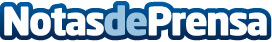 Frozen, Star Wars y Peppa Pig, personajes preferidos de los niños españoles estas NavidadesHay millones de regalos posibles pero los niños y niñas españoles tienen claras sus preferencias. Los productos relacionados con Frozen, la película de Disney, llenan estas Navidades la práctica mayoría de las listas a los Reyes Magos de los más pequeños. Así lo revela el Índice de Popularidad de Personajes Infantiles elaborado por Amazon.es, que ha analizado el comportamiento de las ventas de más de 1.000 héroes de ficción durante las últimas 10 semanas.Datos de contacto:AmazonNota de prensa publicada en: https://www.notasdeprensa.es/frozen-star-wars-y-peppa-pig-personajes Categorias: E-Commerce Consumo http://www.notasdeprensa.es